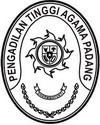 Nomor	: W3-A/     /KU.00/X/2022    	     Padang, 6 Oktober 2022Lampiran	: 1 (satu) rangkapPerihal	: Permohonan Persetujuan Revisi Anggaran	  Pengadilan Agama Padang PanjangYth. Sekretaris Mahkamah Agung RICq. Kepala Biro KeuanganDi	JakartaAssalamu’alaikum, Wr. Wb.Sehubungan dengan Surat Sekretaris Pengadilan Agama Padang Panjang Nomor W3-A8/1746/KU.01/10/2022 tanggal 3 Oktober 2022 perihal Permohonan Persetujuan Revisi Anggaran, dengan ini kami teruskan surat permohonan tersebut dengan harapan untuk dapat disetujui. Demikian disampaikan, atas perhatiannya diucapkan terima kasih.Wassalam	Sekretaris Idris Latif, SH, MHTembusan :Ketua Pengadilan Tinggi Agama Padang sebagai laporan;Sekretaris Pengadilan Agama Padang Panjang.